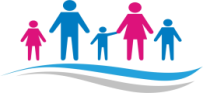 PORADNIA PSYCHOLOGICZNO – PEDAGOGICZNAw WĘGROWIEKARTA ZGŁOSZENIAudziału w X recytatorskim konkursie logopedycznym 
w formule on – line“Językowo-słowne  wygibasy”
Imię i nazwisko dziecka:………………………………………………….………..................Nr telefonu Rodzica:.................................................................................................................Adres e – mail, na który ma zostać wysłany Dyplom: ………………………………………………………………………………………………...Kategoria wiekowa:dzieci w wieku przedszkolnym, wiek: ………………………………….…………………....uczniowie klas I – III, kl.:……………….…………………………….……………………...Nazwa placówki:..................................................................................………………….……...................................................................................................................................................Tytuł i autor wiersza: …………………………………………….…………………………..……………………………………………………………………….………………….….…*zaznaczyć właściweOświadczam, że:Zapoznałem się z regulaminem konkursu i akceptuję jego treść.Zapoznałem się z treścią klauzuli informacyjnej umieszczonej na drugiej stronie karty zgłoszenia.Poinformowano mnie, że mam prawo do wycofania zgody na przetwarzanie danych osobowych w każdym momencie. Skorzystanie z  prawa cofnięcia zgody nie ma wpływu na przetwarzanie, które miało miejsce do momentu wycofania zgody.                                                              ……………......................................................................................................  
                                                              Data i czytelny podpis rodzica/ prawnego opiekunaUwaga!Zgodę na przetwarzanie danych osobowych dziecka poniżej 16 roku życia wyraża osoba sprawująca władzę rodzicielską lub opiekun prawny.Klauzula informacyjna w związku z udziałem w recytatorskim  konkursie logopedycznymZgodnie z treścią art. 13 ust. 1 i 2 rozporządzenia Parlamentu Europejskiego i Rady (UE) 2016/679 z dnia 27 kwietnia 2016 r. w sprawie ochrony osób fizycznych w związku z przetwarzaniem danych osobowych i w sprawie swobodnego przepływu takich danych oraz uchylenia dyrektywy 95/46/WE Administrator dokonuje wszelkiej staranności, aby Państwa dane osobowe były 
w należyty sposób chronione. Wdrożyliśmy różnego rodzaju środki techniczne i organizacyjne, które wspomagają ten proces.Informujemy, że:Administratorem Państwa danych osobowych oraz dzieci jest Poradnia Psychologiczno-Pedagogiczna w Węgrowie ul. Piłsudskiego 23, 07-100 Węgrów. Dane kontaktowe: 
numer telefonu: 25 792-47-00, adres e – mail: sekretariat@poradnia.wegrow.plAdministrator na podstawie art. 37 ust. 1 lit. a RODO wyznaczył Inspektora Ochrony Danych (IOD), który w jego imieniu nadzoruje operacje przetwarzania danych osobowych, z którym można kontaktować się pod nr telefonu 512323044 lub adresem e-mail: 
iod@fus-system.pl.Podstawą prawną przetwarzania danych osobowych w związku z konkursem jest art. 6 ust. 1 lit. a rozporządzenia RODO – zgoda osoby, której dane dotyczą.Dane osobowe zawarte w formularzu zgłoszeniowym przetwarzane będą wyłącznie w celu przeprowadzenia konkursu i prezentacji jego wyników.Dane osobowe będą przetwarzane przez okres niezbędny do realizacji przyjętych celów, jednak nie dłużej niż przez okres 5 lat, lub do czasu cofnięcia zgody na ich przetwarzanie. Administrator będzie udostępniał Państwa dane osobowe na stronie internetowej Poradni, może udostępniać organowi prowadzącemu Powiatowi Węgrowskiemu, prasie lokalnej.Macie Państwo prawo dostępu do swoich danych, ich sprostowania, usunięcia oraz ograniczenia przetwarzania danych, z praw tych możecie Państwo skorzystać kontaktując się z Administratorem lub Inspektorem Ochrony Danych Osobowych.Macie Państwo również prawo wniesienia skargi do organu nadzorczego (Prezes Urzędu Ochrony Danych Osobowych ul. Stawki 2, 00-193 Warszawa) w zakresie naruszenia przepisów o ochronie danych osobowych.                                                                                               W imieniu Administratora                                                                              Dyrektor Poradni Psychologiczno – Pedagogicznej                                                                                                          w Węgrowie1.Wyrażam zgodę na przetwarzanie przez organizatora konkursu moich danych osobowych/danych osobowych mojego dziecka zawartych 
w formularzu zgłoszeniowym w celu przeprowadzenia konkursu.Tak*Nie*2.Wyrażam zgodę na podanie przez organizatora wyników konkursu do publicznej wiadomości wraz z danymi osobowymi  do celów promocyjnych Poradni i dziecka biorącego udział w konkursie.Tak*Nie*3.Wyrażam zgodę na fotografowanie, prezentację oraz publikację materiałów z konkursu.Tak*Nie*4.Wyrażam zgodę na upublicznienie mojego wizerunku/wizerunku mojego dziecka (fotografii, filmów lub nagrań wykonanych w związku z konkursem)  zgodnie z art. 81 ust. 1 Ustawy z dnia 4 lutego  1994 o prawie autorskim 
i prawach pokrewnych (Dz. U. z 2016 r., poz. 666)w: Internecie, na FB, 
w prasie, materiałach informujących o konkursie.Tak*Nie*